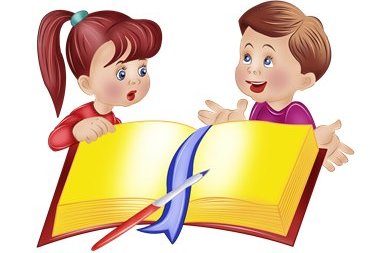 № п/пДатапроведенняДатапроведенняНазваа заходуВиховуємо цінностіВиховуємо цінностіВідповідальні за проведенняВідповідальні за проведенняІ семестрВЕРЕСЕНЬМісячник   основ  безпеки  життєдіяльності,,Щоб не трапилось біди, пам’ятай про це завжди”Мета місячника: пропагування здорового способу життя; проведення оздоровчо-профілактичної  роботи серед підлітків; формування усвідомлення учнями ролі фізичної досконалості у гармонійному розвиткові особистості .  І семестрВЕРЕСЕНЬМісячник   основ  безпеки  життєдіяльності,,Щоб не трапилось біди, пам’ятай про це завжди”Мета місячника: пропагування здорового способу життя; проведення оздоровчо-профілактичної  роботи серед підлітків; формування усвідомлення учнями ролі фізичної досконалості у гармонійному розвиткові особистості .  І семестрВЕРЕСЕНЬМісячник   основ  безпеки  життєдіяльності,,Щоб не трапилось біди, пам’ятай про це завжди”Мета місячника: пропагування здорового способу життя; проведення оздоровчо-профілактичної  роботи серед підлітків; формування усвідомлення учнями ролі фізичної досконалості у гармонійному розвиткові особистості .  І семестрВЕРЕСЕНЬМісячник   основ  безпеки  життєдіяльності,,Щоб не трапилось біди, пам’ятай про це завжди”Мета місячника: пропагування здорового способу життя; проведення оздоровчо-профілактичної  роботи серед підлітків; формування усвідомлення учнями ролі фізичної досконалості у гармонійному розвиткові особистості .  І семестрВЕРЕСЕНЬМісячник   основ  безпеки  життєдіяльності,,Щоб не трапилось біди, пам’ятай про це завжди”Мета місячника: пропагування здорового способу життя; проведення оздоровчо-профілактичної  роботи серед підлітків; формування усвідомлення учнями ролі фізичної досконалості у гармонійному розвиткові особистості .  І семестрВЕРЕСЕНЬМісячник   основ  безпеки  життєдіяльності,,Щоб не трапилось біди, пам’ятай про це завжди”Мета місячника: пропагування здорового способу життя; проведення оздоровчо-профілактичної  роботи серед підлітків; формування усвідомлення учнями ролі фізичної досконалості у гармонійному розвиткові особистості .  І семестрВЕРЕСЕНЬМісячник   основ  безпеки  життєдіяльності,,Щоб не трапилось біди, пам’ятай про це завжди”Мета місячника: пропагування здорового способу життя; проведення оздоровчо-профілактичної  роботи серед підлітків; формування усвідомлення учнями ролі фізичної досконалості у гармонійному розвиткові особистості .  І семестрВЕРЕСЕНЬМісячник   основ  безпеки  життєдіяльності,,Щоб не трапилось біди, пам’ятай про це завжди”Мета місячника: пропагування здорового способу життя; проведення оздоровчо-профілактичної  роботи серед підлітків; формування усвідомлення учнями ролі фізичної досконалості у гармонійному розвиткові особистості .  1 вересня День знань;1вересня - Початок Другої світової війни (1939)4 вересня – (1965) відбулися виступи В.Стуса, В.Чорновола, І.Дзюби проти хвилі арештів української інтелігенції;5 вересня – Міжнародний день благодійництва (International Day of Charity). Цього дня померла Мати Тереза, яка в 1979 р. була нагороджена Нобелівською премією миру «За боротьбу з бідністю та допомогу людям»;8 вересня -  Міжнародний день грамотності (писемності);8 вересня  - Міжнародний день солідарності журналістів;8 вересня − 120 років з дня народження Івана Борковського (1897-1976), археолога;13 вересня – День українського кіно;9 вересня – День фізичної культури і спорту в Україні;17 вересня – День батька (третя неділя вересня);21 вересня – Різдво Пресвятої Богородиці;21 вересня – Міжнародний день миру;22 вересня − День партизанської слави; 25 вересня − 85 років з дня народження Анатолія Солов’яненка (1932-1999), співака, громадського діяча, Героя України, народного артиста України.26 вересня – Європейський день мов, відзначається в ЄС на підтримку мовної різноманітності;30 вересня  - Свято Віри, Надії, Любові та їхньої матері Софії;30 вересня – Всеукраїнський день бібліотек1 вересня День знань;1вересня - Початок Другої світової війни (1939)4 вересня – (1965) відбулися виступи В.Стуса, В.Чорновола, І.Дзюби проти хвилі арештів української інтелігенції;5 вересня – Міжнародний день благодійництва (International Day of Charity). Цього дня померла Мати Тереза, яка в 1979 р. була нагороджена Нобелівською премією миру «За боротьбу з бідністю та допомогу людям»;8 вересня -  Міжнародний день грамотності (писемності);8 вересня  - Міжнародний день солідарності журналістів;8 вересня − 120 років з дня народження Івана Борковського (1897-1976), археолога;13 вересня – День українського кіно;9 вересня – День фізичної культури і спорту в Україні;17 вересня – День батька (третя неділя вересня);21 вересня – Різдво Пресвятої Богородиці;21 вересня – Міжнародний день миру;22 вересня − День партизанської слави; 25 вересня − 85 років з дня народження Анатолія Солов’яненка (1932-1999), співака, громадського діяча, Героя України, народного артиста України.26 вересня – Європейський день мов, відзначається в ЄС на підтримку мовної різноманітності;30 вересня  - Свято Віри, Надії, Любові та їхньої матері Софії;30 вересня – Всеукраїнський день бібліотек1 вересня День знань;1вересня - Початок Другої світової війни (1939)4 вересня – (1965) відбулися виступи В.Стуса, В.Чорновола, І.Дзюби проти хвилі арештів української інтелігенції;5 вересня – Міжнародний день благодійництва (International Day of Charity). Цього дня померла Мати Тереза, яка в 1979 р. була нагороджена Нобелівською премією миру «За боротьбу з бідністю та допомогу людям»;8 вересня -  Міжнародний день грамотності (писемності);8 вересня  - Міжнародний день солідарності журналістів;8 вересня − 120 років з дня народження Івана Борковського (1897-1976), археолога;13 вересня – День українського кіно;9 вересня – День фізичної культури і спорту в Україні;17 вересня – День батька (третя неділя вересня);21 вересня – Різдво Пресвятої Богородиці;21 вересня – Міжнародний день миру;22 вересня − День партизанської слави; 25 вересня − 85 років з дня народження Анатолія Солов’яненка (1932-1999), співака, громадського діяча, Героя України, народного артиста України.26 вересня – Європейський день мов, відзначається в ЄС на підтримку мовної різноманітності;30 вересня  - Свято Віри, Надії, Любові та їхньої матері Софії;30 вересня – Всеукраїнський день бібліотек1 вересня День знань;1вересня - Початок Другої світової війни (1939)4 вересня – (1965) відбулися виступи В.Стуса, В.Чорновола, І.Дзюби проти хвилі арештів української інтелігенції;5 вересня – Міжнародний день благодійництва (International Day of Charity). Цього дня померла Мати Тереза, яка в 1979 р. була нагороджена Нобелівською премією миру «За боротьбу з бідністю та допомогу людям»;8 вересня -  Міжнародний день грамотності (писемності);8 вересня  - Міжнародний день солідарності журналістів;8 вересня − 120 років з дня народження Івана Борковського (1897-1976), археолога;13 вересня – День українського кіно;9 вересня – День фізичної культури і спорту в Україні;17 вересня – День батька (третя неділя вересня);21 вересня – Різдво Пресвятої Богородиці;21 вересня – Міжнародний день миру;22 вересня − День партизанської слави; 25 вересня − 85 років з дня народження Анатолія Солов’яненка (1932-1999), співака, громадського діяча, Героя України, народного артиста України.26 вересня – Європейський день мов, відзначається в ЄС на підтримку мовної різноманітності;30 вересня  - Свято Віри, Надії, Любові та їхньої матері Софії;30 вересня – Всеукраїнський день бібліотек1 вересня День знань;1вересня - Початок Другої світової війни (1939)4 вересня – (1965) відбулися виступи В.Стуса, В.Чорновола, І.Дзюби проти хвилі арештів української інтелігенції;5 вересня – Міжнародний день благодійництва (International Day of Charity). Цього дня померла Мати Тереза, яка в 1979 р. була нагороджена Нобелівською премією миру «За боротьбу з бідністю та допомогу людям»;8 вересня -  Міжнародний день грамотності (писемності);8 вересня  - Міжнародний день солідарності журналістів;8 вересня − 120 років з дня народження Івана Борковського (1897-1976), археолога;13 вересня – День українського кіно;9 вересня – День фізичної культури і спорту в Україні;17 вересня – День батька (третя неділя вересня);21 вересня – Різдво Пресвятої Богородиці;21 вересня – Міжнародний день миру;22 вересня − День партизанської слави; 25 вересня − 85 років з дня народження Анатолія Солов’яненка (1932-1999), співака, громадського діяча, Героя України, народного артиста України.26 вересня – Європейський день мов, відзначається в ЄС на підтримку мовної різноманітності;30 вересня  - Свято Віри, Надії, Любові та їхньої матері Софії;30 вересня – Всеукраїнський день бібліотек1 вересня День знань;1вересня - Початок Другої світової війни (1939)4 вересня – (1965) відбулися виступи В.Стуса, В.Чорновола, І.Дзюби проти хвилі арештів української інтелігенції;5 вересня – Міжнародний день благодійництва (International Day of Charity). Цього дня померла Мати Тереза, яка в 1979 р. була нагороджена Нобелівською премією миру «За боротьбу з бідністю та допомогу людям»;8 вересня -  Міжнародний день грамотності (писемності);8 вересня  - Міжнародний день солідарності журналістів;8 вересня − 120 років з дня народження Івана Борковського (1897-1976), археолога;13 вересня – День українського кіно;9 вересня – День фізичної культури і спорту в Україні;17 вересня – День батька (третя неділя вересня);21 вересня – Різдво Пресвятої Богородиці;21 вересня – Міжнародний день миру;22 вересня − День партизанської слави; 25 вересня − 85 років з дня народження Анатолія Солов’яненка (1932-1999), співака, громадського діяча, Героя України, народного артиста України.26 вересня – Європейський день мов, відзначається в ЄС на підтримку мовної різноманітності;30 вересня  - Свято Віри, Надії, Любові та їхньої матері Софії;30 вересня – Всеукраїнський день бібліотек1 вересня День знань;1вересня - Початок Другої світової війни (1939)4 вересня – (1965) відбулися виступи В.Стуса, В.Чорновола, І.Дзюби проти хвилі арештів української інтелігенції;5 вересня – Міжнародний день благодійництва (International Day of Charity). Цього дня померла Мати Тереза, яка в 1979 р. була нагороджена Нобелівською премією миру «За боротьбу з бідністю та допомогу людям»;8 вересня -  Міжнародний день грамотності (писемності);8 вересня  - Міжнародний день солідарності журналістів;8 вересня − 120 років з дня народження Івана Борковського (1897-1976), археолога;13 вересня – День українського кіно;9 вересня – День фізичної культури і спорту в Україні;17 вересня – День батька (третя неділя вересня);21 вересня – Різдво Пресвятої Богородиці;21 вересня – Міжнародний день миру;22 вересня − День партизанської слави; 25 вересня − 85 років з дня народження Анатолія Солов’яненка (1932-1999), співака, громадського діяча, Героя України, народного артиста України.26 вересня – Європейський день мов, відзначається в ЄС на підтримку мовної різноманітності;30 вересня  - Свято Віри, Надії, Любові та їхньої матері Софії;30 вересня – Всеукраїнський день бібліотек1 вересня День знань;1вересня - Початок Другої світової війни (1939)4 вересня – (1965) відбулися виступи В.Стуса, В.Чорновола, І.Дзюби проти хвилі арештів української інтелігенції;5 вересня – Міжнародний день благодійництва (International Day of Charity). Цього дня померла Мати Тереза, яка в 1979 р. була нагороджена Нобелівською премією миру «За боротьбу з бідністю та допомогу людям»;8 вересня -  Міжнародний день грамотності (писемності);8 вересня  - Міжнародний день солідарності журналістів;8 вересня − 120 років з дня народження Івана Борковського (1897-1976), археолога;13 вересня – День українського кіно;9 вересня – День фізичної культури і спорту в Україні;17 вересня – День батька (третя неділя вересня);21 вересня – Різдво Пресвятої Богородиці;21 вересня – Міжнародний день миру;22 вересня − День партизанської слави; 25 вересня − 85 років з дня народження Анатолія Солов’яненка (1932-1999), співака, громадського діяча, Героя України, народного артиста України.26 вересня – Європейський день мов, відзначається в ЄС на підтримку мовної різноманітності;30 вересня  - Свято Віри, Надії, Любові та їхньої матері Софії;30 вересня – Всеукраїнський день бібліотек101.09.День  Знань. Свято  Першого  дзвоника.День  Знань. Свято  Першого  дзвоника.День  Знань. Свято  Першого  дзвоника.Ціннісне ставлення до суспільства і державиЦіннісне ставлення до суспільства і державиЗДВР,  ПО,  класні керівники201.09.Проведення першого  уроку  на тему«Поважаю європейські цінності – будую сучасну Україну».  Проведення першого  уроку  на тему«Поважаю європейські цінності – будую сучасну Україну».  Проведення першого  уроку  на тему«Поважаю європейські цінності – будую сучасну Україну».  Ціннісне ставлення до суспільства і державиЦіннісне ставлення до суспільства і державиКласні керівники301.09.Проведення вступного інструктажу з попередження дитячого травматизму, збереження життя і здоров'я учнів із записом до класного журналуПроведення вступного інструктажу з попередження дитячого травматизму, збереження життя і здоров'я учнів із записом до класного журналуПроведення вступного інструктажу з попередження дитячого травматизму, збереження життя і здоров'я учнів із записом до класного журналуЦіннісне ставлення до себеЦіннісне ставлення до себеАдміністрація,класні керівники,бібліотекар401.09. – 08.09.Класні виховні години про необхідність дотримання учнями Статуту навчального закладу та внутрішкільного розпорядку.Класні виховні години про необхідність дотримання учнями Статуту навчального закладу та внутрішкільного розпорядку.Класні виховні години про необхідність дотримання учнями Статуту навчального закладу та внутрішкільного розпорядку.Ціннісне ставлення до себеЦіннісне ставлення до себеКласні  керівники504.09.Класні збори. Розподіл доручень між учнями  в класіКласні збори. Розподіл доручень між учнями  в класіКласні збори. Розподіл доручень між учнями  в класіЦіннісне ставлення до суспільства і держави;Ціннісне ставлення до себе;Ціннісне ставлення до сім’ї, родини, людейЦіннісне ставлення до суспільства і держави;Ціннісне ставлення до себе;Ціннісне ставлення до сім’ї, родини, людейКласні  керівники61 – й тижденьПроведення батьківських зборів. Анкетування батьків та учнів. Створення соціальних паспортів класних колективів, школи.Проведення батьківських зборів. Анкетування батьків та учнів. Створення соціальних паспортів класних колективів, школи.Проведення батьківських зборів. Анкетування батьків та учнів. Створення соціальних паспортів класних колективів, школи.Ціннісне ставлення до сім’ї, родини, людей;Ціннісне ставлення до суспільства і державиЦіннісне ставлення до сім’ї, родини, людей;Ціннісне ставлення до суспільства і державиАдміністрація,класні керівники,71 – й тижденьОрганізувати чергування учнів по школі. Скласти графік чергуванняОрганізувати чергування учнів по школі. Скласти графік чергуванняОрганізувати чергування учнів по школі. Скласти графік чергуванняЦіннісне ставлення до праціЦіннісне ставлення до праціЗДВР,  класні керівники811.09. – 15.09.Олімпійський тиждень. «Щасливі українські діти – здорові, сильні, мужні й спритні!»Відзначення Дня фізичної культури і спорту України:Участь у районному спортивному святі;Участь у районних змаганнях в рамках спортивного свята;Спортивні ігри з нагоди Дня фізкультури і спортуОлімпійський тиждень. «Щасливі українські діти – здорові, сильні, мужні й спритні!»Відзначення Дня фізичної культури і спорту України:Участь у районному спортивному святі;Участь у районних змаганнях в рамках спортивного свята;Спортивні ігри з нагоди Дня фізкультури і спортуОлімпійський тиждень. «Щасливі українські діти – здорові, сильні, мужні й спритні!»Відзначення Дня фізичної культури і спорту України:Участь у районному спортивному святі;Участь у районних змаганнях в рамках спортивного свята;Спортивні ігри з нагоди Дня фізкультури і спортуЦіннісне ставлення до сім’ї, родини, людейЦіннісне ставлення до сім’ї, родини, людейкласні керівники,вчитель фізкультури9вересеньАкція: «Чисте подвір’я - чиста Земля» (прибирання закріплених територій)Акція: «Чисте подвір’я - чиста Земля» (прибирання закріплених територій)Акція: «Чисте подвір’я - чиста Земля» (прибирання закріплених територій)Ціннісне ставлення до природиЦіннісне ставлення до праціЦіннісне ставлення до природиЦіннісне ставлення до праціКласні керівники1018.09.Свято  квітів та осінніх композицій : «Квіти – це історія нашого народу»Свято  квітів та осінніх композицій : «Квіти – це історія нашого народу»Свято  квітів та осінніх композицій : «Квіти – це історія нашого народу»Ціннісне ставлення до природиЦіннісне ставлення до природикласні керівники, ПО,вчитель біології1121.09.Інформаційна хвилинка присвячена Всесвітньому Дню МируІнформаційна хвилинка присвячена Всесвітньому Дню МируІнформаційна хвилинка присвячена Всесвітньому Дню МируЦіннісне ставлення до сім’ї, родини, людейЦіннісне ставлення до сім’ї, родини, людейКласні керівники, бібліотекар1215.09.Свято «Тепло татусевих долонь»Свято «Тепло татусевих долонь»Свято «Тепло татусевих долонь»Ціннісне ставлення до сім’ї, родини, людейЦіннісне ставлення до сім’ї, родини, людейПО, ЗДВР1318.09. – 22.09.Тиждень знань Правил Дорожнього руху на тему: «Руху правила єдині – поважати їх повинні!»Бесіда з попередження дитячого травматизму «Я – учасник дорожнього руху»Тиждень знань Правил Дорожнього руху на тему: «Руху правила єдині – поважати їх повинні!»Бесіда з попередження дитячого травматизму «Я – учасник дорожнього руху»Тиждень знань Правил Дорожнього руху на тему: «Руху правила єдині – поважати їх повинні!»Бесіда з попередження дитячого травматизму «Я – учасник дорожнього руху»Ціннісне ставлення до суспільства і держави;Ціннісне ставлення до себе;Ціннісне ставлення до сім’ї, родини, людейЦіннісне ставлення до суспільства і держави;Ціннісне ставлення до себе;Ціннісне ставлення до сім’ї, родини, людейКласні керівники142 – й тижденьАкція «День юного натураліста»Акція «День юного натураліста»Акція «День юного натураліста»Ціннісне ставлення до природиЦіннісне ставлення до природиКласні керівники, вчителі біології та географії1525.09 – 29.09.Акція «Парад квітів біля школи»Акція «Парад квітів біля школи»Акція «Парад квітів біля школи»Ціннісне ставлення до природиЦіннісне ставлення до природиКласні керівники, вчитель біології 1622.09.Інформаційна хвилинка присвячена Дню партизанської славиІнформаційна хвилинка присвячена Дню партизанської славиІнформаційна хвилинка присвячена Дню партизанської славиЦіннісне ставлення до суспільства і держави;Ціннісне ставлення до суспільства і держави;Класні керівники, вчитель історії1729.09.Конкурс світлин та творчих робіт до Дня вчителя «Цей світлий день належить вам по праву»Конкурс світлин та творчих робіт до Дня вчителя «Цей світлий день належить вам по праву»Конкурс світлин та творчих робіт до Дня вчителя «Цей світлий день належить вам по праву»Ціннісне ставлення до суспільства і держави;Ціннісне ставлення до мистецтва;Ціннісне ставлення до себе, родини, людейЦіннісне ставлення до суспільства і держави;Ціннісне ставлення до мистецтва;Ціннісне ставлення до себе, родини, людейПО, президентська рада, класні керівники1829.09.День Відкритих Дверей у шкільній бібліотеціДень Відкритих Дверей у шкільній бібліотеціДень Відкритих Дверей у шкільній бібліотеціЦіннісне ставлення до мистецтва;Ціннісне ставлення до мистецтва;Бібліотекар, класні керівники    192,4 – й тижденьЗасідання Ради профілактикиЗасідання Ради профілактикиЗасідання Ради профілактикиЦіннісне ставлення до суспільства і держави;Ціннісне ставлення до суспільства і держави;Адміністрація школи201,3 – й тижденьЗасідання президентської радиЗасідання президентської радиЗасідання президентської радиЦіннісне ставлення до суспільства і держави;Ціннісне ставлення до суспільства і держави;ПО214 – й тижденьВипуск шкільної газети «Всесвіт» та інформаційного дайджесту – анонсу «Визначні події вересня»Випуск шкільної газети «Всесвіт» та інформаційного дайджесту – анонсу «Визначні події вересня»Випуск шкільної газети «Всесвіт» та інформаційного дайджесту – анонсу «Визначні події вересня»Ціннісне ставлення до суспільства і держави;Ціннісне ставлення до культури та мистецтваЦіннісне ставлення до суспільства і держави;Ціннісне ставлення до культури та мистецтваПО, прес - центр22Протягом місяцяРейд  «Увага! Діти на дорозі !Рейд  «Увага! Діти на дорозі !Рейд  «Увага! Діти на дорозі !Ціннісне ставлення до суспільства і держави;Ціннісне ставлення до суспільства і держави;Адміністрація, президентська радаЖОВТЕНЬМісячник  сприяння творчому розвитку особистостіМета місячника:  створення належних  педагогічних передумов  для розкриття індивідуальних особливостей кожного учня; виявлення та сприяння розвитку інтелектуально обдарованих школярів; сприяння самовираженню учнів у різних видах діяльності, задоволенню їх потреб, інтересів та стимулювання творчого самовдосконалення; підвищення інтересу до поглибленого вивчення базових дисциплін, виявлення рівня сформованості вмінь дослідницької роботи через гуртки, факультативи, олімпіади тощо; виховання компетентної особистості  здатної здійснювати самостійний вибір та приймати відповідальні рішення;ЖОВТЕНЬМісячник  сприяння творчому розвитку особистостіМета місячника:  створення належних  педагогічних передумов  для розкриття індивідуальних особливостей кожного учня; виявлення та сприяння розвитку інтелектуально обдарованих школярів; сприяння самовираженню учнів у різних видах діяльності, задоволенню їх потреб, інтересів та стимулювання творчого самовдосконалення; підвищення інтересу до поглибленого вивчення базових дисциплін, виявлення рівня сформованості вмінь дослідницької роботи через гуртки, факультативи, олімпіади тощо; виховання компетентної особистості  здатної здійснювати самостійний вибір та приймати відповідальні рішення;ЖОВТЕНЬМісячник  сприяння творчому розвитку особистостіМета місячника:  створення належних  педагогічних передумов  для розкриття індивідуальних особливостей кожного учня; виявлення та сприяння розвитку інтелектуально обдарованих школярів; сприяння самовираженню учнів у різних видах діяльності, задоволенню їх потреб, інтересів та стимулювання творчого самовдосконалення; підвищення інтересу до поглибленого вивчення базових дисциплін, виявлення рівня сформованості вмінь дослідницької роботи через гуртки, факультативи, олімпіади тощо; виховання компетентної особистості  здатної здійснювати самостійний вибір та приймати відповідальні рішення;ЖОВТЕНЬМісячник  сприяння творчому розвитку особистостіМета місячника:  створення належних  педагогічних передумов  для розкриття індивідуальних особливостей кожного учня; виявлення та сприяння розвитку інтелектуально обдарованих школярів; сприяння самовираженню учнів у різних видах діяльності, задоволенню їх потреб, інтересів та стимулювання творчого самовдосконалення; підвищення інтересу до поглибленого вивчення базових дисциплін, виявлення рівня сформованості вмінь дослідницької роботи через гуртки, факультативи, олімпіади тощо; виховання компетентної особистості  здатної здійснювати самостійний вибір та приймати відповідальні рішення;ЖОВТЕНЬМісячник  сприяння творчому розвитку особистостіМета місячника:  створення належних  педагогічних передумов  для розкриття індивідуальних особливостей кожного учня; виявлення та сприяння розвитку інтелектуально обдарованих школярів; сприяння самовираженню учнів у різних видах діяльності, задоволенню їх потреб, інтересів та стимулювання творчого самовдосконалення; підвищення інтересу до поглибленого вивчення базових дисциплін, виявлення рівня сформованості вмінь дослідницької роботи через гуртки, факультативи, олімпіади тощо; виховання компетентної особистості  здатної здійснювати самостійний вибір та приймати відповідальні рішення;ЖОВТЕНЬМісячник  сприяння творчому розвитку особистостіМета місячника:  створення належних  педагогічних передумов  для розкриття індивідуальних особливостей кожного учня; виявлення та сприяння розвитку інтелектуально обдарованих школярів; сприяння самовираженню учнів у різних видах діяльності, задоволенню їх потреб, інтересів та стимулювання творчого самовдосконалення; підвищення інтересу до поглибленого вивчення базових дисциплін, виявлення рівня сформованості вмінь дослідницької роботи через гуртки, факультативи, олімпіади тощо; виховання компетентної особистості  здатної здійснювати самостійний вибір та приймати відповідальні рішення;ЖОВТЕНЬМісячник  сприяння творчому розвитку особистостіМета місячника:  створення належних  педагогічних передумов  для розкриття індивідуальних особливостей кожного учня; виявлення та сприяння розвитку інтелектуально обдарованих школярів; сприяння самовираженню учнів у різних видах діяльності, задоволенню їх потреб, інтересів та стимулювання творчого самовдосконалення; підвищення інтересу до поглибленого вивчення базових дисциплін, виявлення рівня сформованості вмінь дослідницької роботи через гуртки, факультативи, олімпіади тощо; виховання компетентної особистості  здатної здійснювати самостійний вибір та приймати відповідальні рішення;ЖОВТЕНЬМісячник  сприяння творчому розвитку особистостіМета місячника:  створення належних  педагогічних передумов  для розкриття індивідуальних особливостей кожного учня; виявлення та сприяння розвитку інтелектуально обдарованих школярів; сприяння самовираженню учнів у різних видах діяльності, задоволенню їх потреб, інтересів та стимулювання творчого самовдосконалення; підвищення інтересу до поглибленого вивчення базових дисциплін, виявлення рівня сформованості вмінь дослідницької роботи через гуртки, факультативи, олімпіади тощо; виховання компетентної особистості  здатної здійснювати самостійний вибір та приймати відповідальні рішення;1жовтня- Міжнародний день музики 1жовтня - Міжнародний день людей похилого віку1жовтня - Всесвітній день середовища проживання1жовтня - День ветерана2жовтня - Міжнародний день боротьби проти насилля5жовтня - Всесвітній день вчителів1жовтня - День працівників освіти 9 жовтня – Всесвітній день пошти10 жовтня.- Всесвітній день охорони психічного здоров’я10 жовтня - Міжнародний день зі зменшення небезпеки стихійних лих 12 жовтня - Всесвітній день захисту зору 14 жовтня - Покрова Пресвятої Богородиці;14 жовтня − День захисника України;  14 жовтня - День українського козацтва;16 жовтня − 110 років з дня народження Петра Григоренка (1907-1987), генерал-майора, правозахисника, політв’язня радянського режиму, члена Української гельсінської групи; 16 жовтня − 100 років з часу проведення Всеукраїнського з’їзду вільного козацтва в Чигирині;21 жовтня − 70 років з дня проведення радянськими карально-репресивними органами операції «Захід» − масової депортації населення Західної України до Сибіру; 24 жовтня − 150 років з дня народження Миколи Біляшівського (1867-1926), етнографа, археолога, музейника, громадського діяча; 28 жовтня − День визволення України від фашистських загарбників..24 жовтня - День Організації Об’єднаних Націй (ООН)24 жовтня - Всесвітній день розвитку інформації1жовтня- Міжнародний день музики 1жовтня - Міжнародний день людей похилого віку1жовтня - Всесвітній день середовища проживання1жовтня - День ветерана2жовтня - Міжнародний день боротьби проти насилля5жовтня - Всесвітній день вчителів1жовтня - День працівників освіти 9 жовтня – Всесвітній день пошти10 жовтня.- Всесвітній день охорони психічного здоров’я10 жовтня - Міжнародний день зі зменшення небезпеки стихійних лих 12 жовтня - Всесвітній день захисту зору 14 жовтня - Покрова Пресвятої Богородиці;14 жовтня − День захисника України;  14 жовтня - День українського козацтва;16 жовтня − 110 років з дня народження Петра Григоренка (1907-1987), генерал-майора, правозахисника, політв’язня радянського режиму, члена Української гельсінської групи; 16 жовтня − 100 років з часу проведення Всеукраїнського з’їзду вільного козацтва в Чигирині;21 жовтня − 70 років з дня проведення радянськими карально-репресивними органами операції «Захід» − масової депортації населення Західної України до Сибіру; 24 жовтня − 150 років з дня народження Миколи Біляшівського (1867-1926), етнографа, археолога, музейника, громадського діяча; 28 жовтня − День визволення України від фашистських загарбників..24 жовтня - День Організації Об’єднаних Націй (ООН)24 жовтня - Всесвітній день розвитку інформації1жовтня- Міжнародний день музики 1жовтня - Міжнародний день людей похилого віку1жовтня - Всесвітній день середовища проживання1жовтня - День ветерана2жовтня - Міжнародний день боротьби проти насилля5жовтня - Всесвітній день вчителів1жовтня - День працівників освіти 9 жовтня – Всесвітній день пошти10 жовтня.- Всесвітній день охорони психічного здоров’я10 жовтня - Міжнародний день зі зменшення небезпеки стихійних лих 12 жовтня - Всесвітній день захисту зору 14 жовтня - Покрова Пресвятої Богородиці;14 жовтня − День захисника України;  14 жовтня - День українського козацтва;16 жовтня − 110 років з дня народження Петра Григоренка (1907-1987), генерал-майора, правозахисника, політв’язня радянського режиму, члена Української гельсінської групи; 16 жовтня − 100 років з часу проведення Всеукраїнського з’їзду вільного козацтва в Чигирині;21 жовтня − 70 років з дня проведення радянськими карально-репресивними органами операції «Захід» − масової депортації населення Західної України до Сибіру; 24 жовтня − 150 років з дня народження Миколи Біляшівського (1867-1926), етнографа, археолога, музейника, громадського діяча; 28 жовтня − День визволення України від фашистських загарбників..24 жовтня - День Організації Об’єднаних Націй (ООН)24 жовтня - Всесвітній день розвитку інформації1жовтня- Міжнародний день музики 1жовтня - Міжнародний день людей похилого віку1жовтня - Всесвітній день середовища проживання1жовтня - День ветерана2жовтня - Міжнародний день боротьби проти насилля5жовтня - Всесвітній день вчителів1жовтня - День працівників освіти 9 жовтня – Всесвітній день пошти10 жовтня.- Всесвітній день охорони психічного здоров’я10 жовтня - Міжнародний день зі зменшення небезпеки стихійних лих 12 жовтня - Всесвітній день захисту зору 14 жовтня - Покрова Пресвятої Богородиці;14 жовтня − День захисника України;  14 жовтня - День українського козацтва;16 жовтня − 110 років з дня народження Петра Григоренка (1907-1987), генерал-майора, правозахисника, політв’язня радянського режиму, члена Української гельсінської групи; 16 жовтня − 100 років з часу проведення Всеукраїнського з’їзду вільного козацтва в Чигирині;21 жовтня − 70 років з дня проведення радянськими карально-репресивними органами операції «Захід» − масової депортації населення Західної України до Сибіру; 24 жовтня − 150 років з дня народження Миколи Біляшівського (1867-1926), етнографа, археолога, музейника, громадського діяча; 28 жовтня − День визволення України від фашистських загарбників..24 жовтня - День Організації Об’єднаних Націй (ООН)24 жовтня - Всесвітній день розвитку інформації1жовтня- Міжнародний день музики 1жовтня - Міжнародний день людей похилого віку1жовтня - Всесвітній день середовища проживання1жовтня - День ветерана2жовтня - Міжнародний день боротьби проти насилля5жовтня - Всесвітній день вчителів1жовтня - День працівників освіти 9 жовтня – Всесвітній день пошти10 жовтня.- Всесвітній день охорони психічного здоров’я10 жовтня - Міжнародний день зі зменшення небезпеки стихійних лих 12 жовтня - Всесвітній день захисту зору 14 жовтня - Покрова Пресвятої Богородиці;14 жовтня − День захисника України;  14 жовтня - День українського козацтва;16 жовтня − 110 років з дня народження Петра Григоренка (1907-1987), генерал-майора, правозахисника, політв’язня радянського режиму, члена Української гельсінської групи; 16 жовтня − 100 років з часу проведення Всеукраїнського з’їзду вільного козацтва в Чигирині;21 жовтня − 70 років з дня проведення радянськими карально-репресивними органами операції «Захід» − масової депортації населення Західної України до Сибіру; 24 жовтня − 150 років з дня народження Миколи Біляшівського (1867-1926), етнографа, археолога, музейника, громадського діяча; 28 жовтня − День визволення України від фашистських загарбників..24 жовтня - День Організації Об’єднаних Націй (ООН)24 жовтня - Всесвітній день розвитку інформації1жовтня- Міжнародний день музики 1жовтня - Міжнародний день людей похилого віку1жовтня - Всесвітній день середовища проживання1жовтня - День ветерана2жовтня - Міжнародний день боротьби проти насилля5жовтня - Всесвітній день вчителів1жовтня - День працівників освіти 9 жовтня – Всесвітній день пошти10 жовтня.- Всесвітній день охорони психічного здоров’я10 жовтня - Міжнародний день зі зменшення небезпеки стихійних лих 12 жовтня - Всесвітній день захисту зору 14 жовтня - Покрова Пресвятої Богородиці;14 жовтня − День захисника України;  14 жовтня - День українського козацтва;16 жовтня − 110 років з дня народження Петра Григоренка (1907-1987), генерал-майора, правозахисника, політв’язня радянського режиму, члена Української гельсінської групи; 16 жовтня − 100 років з часу проведення Всеукраїнського з’їзду вільного козацтва в Чигирині;21 жовтня − 70 років з дня проведення радянськими карально-репресивними органами операції «Захід» − масової депортації населення Західної України до Сибіру; 24 жовтня − 150 років з дня народження Миколи Біляшівського (1867-1926), етнографа, археолога, музейника, громадського діяча; 28 жовтня − День визволення України від фашистських загарбників..24 жовтня - День Організації Об’єднаних Націй (ООН)24 жовтня - Всесвітній день розвитку інформації1жовтня- Міжнародний день музики 1жовтня - Міжнародний день людей похилого віку1жовтня - Всесвітній день середовища проживання1жовтня - День ветерана2жовтня - Міжнародний день боротьби проти насилля5жовтня - Всесвітній день вчителів1жовтня - День працівників освіти 9 жовтня – Всесвітній день пошти10 жовтня.- Всесвітній день охорони психічного здоров’я10 жовтня - Міжнародний день зі зменшення небезпеки стихійних лих 12 жовтня - Всесвітній день захисту зору 14 жовтня - Покрова Пресвятої Богородиці;14 жовтня − День захисника України;  14 жовтня - День українського козацтва;16 жовтня − 110 років з дня народження Петра Григоренка (1907-1987), генерал-майора, правозахисника, політв’язня радянського режиму, члена Української гельсінської групи; 16 жовтня − 100 років з часу проведення Всеукраїнського з’їзду вільного козацтва в Чигирині;21 жовтня − 70 років з дня проведення радянськими карально-репресивними органами операції «Захід» − масової депортації населення Західної України до Сибіру; 24 жовтня − 150 років з дня народження Миколи Біляшівського (1867-1926), етнографа, археолога, музейника, громадського діяча; 28 жовтня − День визволення України від фашистських загарбників..24 жовтня - День Організації Об’єднаних Націй (ООН)24 жовтня - Всесвітній день розвитку інформації1жовтня- Міжнародний день музики 1жовтня - Міжнародний день людей похилого віку1жовтня - Всесвітній день середовища проживання1жовтня - День ветерана2жовтня - Міжнародний день боротьби проти насилля5жовтня - Всесвітній день вчителів1жовтня - День працівників освіти 9 жовтня – Всесвітній день пошти10 жовтня.- Всесвітній день охорони психічного здоров’я10 жовтня - Міжнародний день зі зменшення небезпеки стихійних лих 12 жовтня - Всесвітній день захисту зору 14 жовтня - Покрова Пресвятої Богородиці;14 жовтня − День захисника України;  14 жовтня - День українського козацтва;16 жовтня − 110 років з дня народження Петра Григоренка (1907-1987), генерал-майора, правозахисника, політв’язня радянського режиму, члена Української гельсінської групи; 16 жовтня − 100 років з часу проведення Всеукраїнського з’їзду вільного козацтва в Чигирині;21 жовтня − 70 років з дня проведення радянськими карально-репресивними органами операції «Захід» − масової депортації населення Західної України до Сибіру; 24 жовтня − 150 років з дня народження Миколи Біляшівського (1867-1926), етнографа, археолога, музейника, громадського діяча; 28 жовтня − День визволення України від фашистських загарбників..24 жовтня - День Організації Об’єднаних Націй (ООН)24 жовтня - Всесвітній день розвитку інформації101.10. – 02.10.День людей похилого віку. Акція милосердя «Поспішайте творити добро!»  волонтерська допомога ветеранам війни та праці, людям похилого віку, вітання вчителів пенсіонерів з професійним святоДень людей похилого віку. Акція милосердя «Поспішайте творити добро!»  волонтерська допомога ветеранам війни та праці, людям похилого віку, вітання вчителів пенсіонерів з професійним святоДень людей похилого віку. Акція милосердя «Поспішайте творити добро!»  волонтерська допомога ветеранам війни та праці, людям похилого віку, вітання вчителів пенсіонерів з професійним святоЦіннісне ставлення до суспільства і держави;Ціннісне ставлення до сім’ї, родини, людиниЦіннісне ставлення до суспільства і держави;Ціннісне ставлення до сім’ї, родини, людиниПО, штаб волонтерського загону, класні керівники203.10.Святкування Дня Учителя, урочиста концертна програма «Цей світлий день належить вам по праву»Святкування Дня Учителя, урочиста концертна програма «Цей світлий день належить вам по праву»Святкування Дня Учителя, урочиста концертна програма «Цей світлий день належить вам по праву»Ціннісне ставлення до суспільства і держави;Ціннісне ставлення до сім’ї, родини, людини;Ціннісне ставлення до культури та мистецтваЦіннісне ставлення до суспільства і держави;Ціннісне ставлення до сім’ї, родини, людини;Ціннісне ставлення до культури та мистецтваПО, президентська рада3Протягом місяцяПроведення І та участь у ІІ етапі Всеукраїнської Акції «Живи, книго!»Проведення І та участь у ІІ етапі Всеукраїнської Акції «Живи, книго!»Проведення І та участь у ІІ етапі Всеукраїнської Акції «Живи, книго!»Ціннісне ставлення до культури та мистецтваЦіннісне ставлення до культури та мистецтваБібліотекар, класні керівники402.10.виховні години:«Людям похилого віку – шана й повага!»виховні години:«Людям похилого віку – шана й повага!»виховні години:«Людям похилого віку – шана й повага!»Ціннісне ставлення до суспільства і держави;Ціннісне ставлення до сім’ї, родини, людиниЦіннісне ставлення до суспільства і держави;Ціннісне ставлення до сім’ї, родини, людиниКласні керівники504.10.Фотовиставка, присвячена   Всесвітньо-му  дню захисту  тварин «Усе прийшло на білий світ, щоб жити, щоб дару-вати радість і красу».Фотовиставка, присвячена   Всесвітньо-му  дню захисту  тварин «Усе прийшло на білий світ, щоб жити, щоб дару-вати радість і красу».Фотовиставка, присвячена   Всесвітньо-му  дню захисту  тварин «Усе прийшло на білий світ, щоб жити, щоб дару-вати радість і красу».Ціннісне ставлення до природиЦіннісне ставлення до природиПО, класні керівники613.10.Інформаційні години"Значення українського козацтва в історії України»Інформаційні години"Значення українського козацтва в історії України»Інформаційні години"Значення українського козацтва в історії України»Ціннісне ставлення до суспільства і держави;Ціннісне ставлення до сім’ї, родини, людиниЦіннісне ставлення до суспільства і держави;Ціннісне ставлення до сім’ї, родини, людиниКласні керівники, вчитель історії713.10.Конкурс патріотичної пісні і строю «Заспіваймо, браття»Конкурс патріотичної пісні і строю «Заспіваймо, браття»Конкурс патріотичної пісні і строю «Заспіваймо, браття»Ціннісне ставлення до суспільства і держави;Ціннісне ставлення до культури та мистецтваЦіннісне ставлення до суспільства і держави;Ціннісне ставлення до культури та мистецтваПО, класні керівники820.10.«Веселий Ярмарок» свято осені«Веселий Ярмарок» свято осені«Веселий Ярмарок» свято осеніЦіннісне ставлення до праці;Ціннісне ставлення до природиЦіннісне ставлення до праці;Ціннісне ставлення до природиПО, Класні керівники919.10.Уроки мужності в класних колективах «Герої не вмирають!!!»Уроки мужності в класних колективах «Герої не вмирають!!!»Уроки мужності в класних колективах «Герої не вмирають!!!»Ціннісне ставлення до суспільства і держави;Ціннісне ставлення до суспільства і держави;Класні керівники10Протягом місяцяДо  дня  українського козацтва провести по класах  усні журнали, бесіди , інтелектуальні  ігри , тематичні екскурсії ,,Козацькому роду нема переводу “.До  дня  українського козацтва провести по класах  усні журнали, бесіди , інтелектуальні  ігри , тематичні екскурсії ,,Козацькому роду нема переводу “.До  дня  українського козацтва провести по класах  усні журнали, бесіди , інтелектуальні  ігри , тематичні екскурсії ,,Козацькому роду нема переводу “.Ціннісне ставлення до суспільства і держави;Ціннісне ставлення до суспільства і держави;Класні керівники,бібліотекар, вчитель історії11Протягом місяцяРобота з важковиховуваними учнями по створенню "Зони безпеки” (залучення до роботи в гуртках, секціях, клубах)Робота з важковиховуваними учнями по створенню "Зони безпеки” (залучення до роботи в гуртках, секціях, клубах)Робота з важковиховуваними учнями по створенню "Зони безпеки” (залучення до роботи в гуртках, секціях, клубах)Ціннісне ставлення до себеЦіннісне ставлення до себеСоціальний педагог, адміністрація школи, керівники гуртків1223.10.Конкурс творчих робіт «Молодь за здоровий спосіб життя»Конкурс творчих робіт «Молодь за здоровий спосіб життя»Конкурс творчих робіт «Молодь за здоровий спосіб життя»Ціннісне ставлення до суспільства і держави;Ціннісне ставлення до себеЦіннісне ставлення до суспільства і держави;Ціннісне ставлення до себеКласні керівники1330.10 – 03.11.Тематично – ігрові, спортивно – оздоровчі та музично – розважальні програми в дні осінніх канікул (згідно окремого плану)Тематично – ігрові, спортивно – оздоровчі та музично – розважальні програми в дні осінніх канікул (згідно окремого плану)Тематично – ігрові, спортивно – оздоровчі та музично – розважальні програми в дні осінніх канікул (згідно окремого плану)Ціннісне ставлення до суспільства і держави;Ціннісне ставлення до себе;Ціннісне ставлення до культури та мистецтваЦіннісне ставлення до суспільства і держави;Ціннісне ставлення до себе;Ціннісне ставлення до культури та мистецтваЗДВР, ПО, класні керівники, бібліотекар,  вчитель фізкультури1424.10."Конвенція ООН про права дитини». До Міжнародного дня ООН. Класні виховні години"Конвенція ООН про права дитини». До Міжнародного дня ООН. Класні виховні години"Конвенція ООН про права дитини». До Міжнародного дня ООН. Класні виховні годиниЦіннісне ставлення до суспільства і держави;Ціннісне ставлення до себе;Ціннісне ставлення до суспільства і держави;Ціннісне ставлення до себе;Класні керівники15Щомісяця у 1 – й понеділокІнформаційний дайджест «Визначні події жовтня»Інформаційний дайджест «Визначні події жовтня»Інформаційний дайджест «Визначні події жовтня»Ціннісне ставлення до суспільства і держави;Ціннісне ставлення до себе;Ціннісне ставлення до культури та мистецтваЦіннісне ставлення до суспільства і держави;Ціннісне ставлення до себе;Ціннісне ставлення до культури та мистецтваПО, президентська рада    162,4 – й тижденьЗасідання Ради профілактикиЗасідання Ради профілактикиЗасідання Ради профілактикиЦіннісне ставлення до суспільства і держави;Ціннісне ставлення до суспільства і держави;Адміністрація школи171,3 – й тижденьЗасідання президентської радиЗасідання президентської радиЗасідання президентської радиЦіннісне ставлення до суспільства і держави;Ціннісне ставлення до суспільства і держави;ПО184 – й тижденьВипуск шкільної газети «Всесвіт» та інформаційного дайджесту – анонсу «Визначні події жовтня»Випуск шкільної газети «Всесвіт» та інформаційного дайджесту – анонсу «Визначні події жовтня»Випуск шкільної газети «Всесвіт» та інформаційного дайджесту – анонсу «Визначні події жовтня»Ціннісне ставлення до суспільства і держави;Ціннісне ставлення до культури та мистецтваЦіннісне ставлення до суспільства і держави;Ціннісне ставлення до культури та мистецтваПО, прес - центрЛИСТОПАД місячник правового виховання«Я-громадянин, я-патріот, я-вихованець своєї школи!» Мета місячника: Формування правової культури, прищеплення учням поваги до прав і свобод людини ,   забезпечення знання і виконання учнями Законів України . ЛИСТОПАД місячник правового виховання«Я-громадянин, я-патріот, я-вихованець своєї школи!» Мета місячника: Формування правової культури, прищеплення учням поваги до прав і свобод людини ,   забезпечення знання і виконання учнями Законів України . ЛИСТОПАД місячник правового виховання«Я-громадянин, я-патріот, я-вихованець своєї школи!» Мета місячника: Формування правової культури, прищеплення учням поваги до прав і свобод людини ,   забезпечення знання і виконання учнями Законів України . ЛИСТОПАД місячник правового виховання«Я-громадянин, я-патріот, я-вихованець своєї школи!» Мета місячника: Формування правової культури, прищеплення учням поваги до прав і свобод людини ,   забезпечення знання і виконання учнями Законів України . ЛИСТОПАД місячник правового виховання«Я-громадянин, я-патріот, я-вихованець своєї школи!» Мета місячника: Формування правової культури, прищеплення учням поваги до прав і свобод людини ,   забезпечення знання і виконання учнями Законів України . ЛИСТОПАД місячник правового виховання«Я-громадянин, я-патріот, я-вихованець своєї школи!» Мета місячника: Формування правової культури, прищеплення учням поваги до прав і свобод людини ,   забезпечення знання і виконання учнями Законів України . ЛИСТОПАД місячник правового виховання«Я-громадянин, я-патріот, я-вихованець своєї школи!» Мета місячника: Формування правової культури, прищеплення учням поваги до прав і свобод людини ,   забезпечення знання і виконання учнями Законів України . ЛИСТОПАД місячник правового виховання«Я-громадянин, я-патріот, я-вихованець своєї школи!» Мета місячника: Формування правової культури, прищеплення учням поваги до прав і свобод людини ,   забезпечення знання і виконання учнями Законів України . 4 листопада − 130 років з дня народження Олександра Неприцького- Грановського (1887-1976), зоолога, ентомолога;7 листопада − 160 років з дня народження Дмитра Багалія (1857-1932), історика і громадського діяча; 8 листопада − 130 років з дня народження Дмитра Вітовського (1887-1919), державного і військового діяча, першого головнокомандувача Української Галицької Армії;9 листопада - День української писемності та мови14 листопада - Всесвітній день боротьби із захворюванням на діабет14 листопада − 140 років з дня народження Дмитра Антоновича (1877-1945), історика, мистецтвознавця, громадського діяча;16 листопада - Міжнародний день толерантності20 листопада - Всесвітній день дитини;16 листопада – Міжнародний день відмови від куріння;20 листопада − 300 років з дня народження Григорія (Георгія) Кониського (1717-1795), філософа, письменника, церковного діяча; 20 листопада − 100 років з дня проголошення Української Народної Республіки III Універсалом Української Центральної Ради; 21 листопада - День Гідності Свободи24 листопада День пам’яті жертв голодомору25 листопада − День пам’яті жертв голодоморів;25 листопада − 100 років з дня народження Михайла Івасюка (1917-1995), письменника, літературознавця, фольклориста, педагога, громадського діяча.25 листопада - Міжнародний день боротьби за ліквідацію насильства над жінками4 листопада − 130 років з дня народження Олександра Неприцького- Грановського (1887-1976), зоолога, ентомолога;7 листопада − 160 років з дня народження Дмитра Багалія (1857-1932), історика і громадського діяча; 8 листопада − 130 років з дня народження Дмитра Вітовського (1887-1919), державного і військового діяча, першого головнокомандувача Української Галицької Армії;9 листопада - День української писемності та мови14 листопада - Всесвітній день боротьби із захворюванням на діабет14 листопада − 140 років з дня народження Дмитра Антоновича (1877-1945), історика, мистецтвознавця, громадського діяча;16 листопада - Міжнародний день толерантності20 листопада - Всесвітній день дитини;16 листопада – Міжнародний день відмови від куріння;20 листопада − 300 років з дня народження Григорія (Георгія) Кониського (1717-1795), філософа, письменника, церковного діяча; 20 листопада − 100 років з дня проголошення Української Народної Республіки III Універсалом Української Центральної Ради; 21 листопада - День Гідності Свободи24 листопада День пам’яті жертв голодомору25 листопада − День пам’яті жертв голодоморів;25 листопада − 100 років з дня народження Михайла Івасюка (1917-1995), письменника, літературознавця, фольклориста, педагога, громадського діяча.25 листопада - Міжнародний день боротьби за ліквідацію насильства над жінками4 листопада − 130 років з дня народження Олександра Неприцького- Грановського (1887-1976), зоолога, ентомолога;7 листопада − 160 років з дня народження Дмитра Багалія (1857-1932), історика і громадського діяча; 8 листопада − 130 років з дня народження Дмитра Вітовського (1887-1919), державного і військового діяча, першого головнокомандувача Української Галицької Армії;9 листопада - День української писемності та мови14 листопада - Всесвітній день боротьби із захворюванням на діабет14 листопада − 140 років з дня народження Дмитра Антоновича (1877-1945), історика, мистецтвознавця, громадського діяча;16 листопада - Міжнародний день толерантності20 листопада - Всесвітній день дитини;16 листопада – Міжнародний день відмови від куріння;20 листопада − 300 років з дня народження Григорія (Георгія) Кониського (1717-1795), філософа, письменника, церковного діяча; 20 листопада − 100 років з дня проголошення Української Народної Республіки III Універсалом Української Центральної Ради; 21 листопада - День Гідності Свободи24 листопада День пам’яті жертв голодомору25 листопада − День пам’яті жертв голодоморів;25 листопада − 100 років з дня народження Михайла Івасюка (1917-1995), письменника, літературознавця, фольклориста, педагога, громадського діяча.25 листопада - Міжнародний день боротьби за ліквідацію насильства над жінками4 листопада − 130 років з дня народження Олександра Неприцького- Грановського (1887-1976), зоолога, ентомолога;7 листопада − 160 років з дня народження Дмитра Багалія (1857-1932), історика і громадського діяча; 8 листопада − 130 років з дня народження Дмитра Вітовського (1887-1919), державного і військового діяча, першого головнокомандувача Української Галицької Армії;9 листопада - День української писемності та мови14 листопада - Всесвітній день боротьби із захворюванням на діабет14 листопада − 140 років з дня народження Дмитра Антоновича (1877-1945), історика, мистецтвознавця, громадського діяча;16 листопада - Міжнародний день толерантності20 листопада - Всесвітній день дитини;16 листопада – Міжнародний день відмови від куріння;20 листопада − 300 років з дня народження Григорія (Георгія) Кониського (1717-1795), філософа, письменника, церковного діяча; 20 листопада − 100 років з дня проголошення Української Народної Республіки III Універсалом Української Центральної Ради; 21 листопада - День Гідності Свободи24 листопада День пам’яті жертв голодомору25 листопада − День пам’яті жертв голодоморів;25 листопада − 100 років з дня народження Михайла Івасюка (1917-1995), письменника, літературознавця, фольклориста, педагога, громадського діяча.25 листопада - Міжнародний день боротьби за ліквідацію насильства над жінками4 листопада − 130 років з дня народження Олександра Неприцького- Грановського (1887-1976), зоолога, ентомолога;7 листопада − 160 років з дня народження Дмитра Багалія (1857-1932), історика і громадського діяча; 8 листопада − 130 років з дня народження Дмитра Вітовського (1887-1919), державного і військового діяча, першого головнокомандувача Української Галицької Армії;9 листопада - День української писемності та мови14 листопада - Всесвітній день боротьби із захворюванням на діабет14 листопада − 140 років з дня народження Дмитра Антоновича (1877-1945), історика, мистецтвознавця, громадського діяча;16 листопада - Міжнародний день толерантності20 листопада - Всесвітній день дитини;16 листопада – Міжнародний день відмови від куріння;20 листопада − 300 років з дня народження Григорія (Георгія) Кониського (1717-1795), філософа, письменника, церковного діяча; 20 листопада − 100 років з дня проголошення Української Народної Республіки III Універсалом Української Центральної Ради; 21 листопада - День Гідності Свободи24 листопада День пам’яті жертв голодомору25 листопада − День пам’яті жертв голодоморів;25 листопада − 100 років з дня народження Михайла Івасюка (1917-1995), письменника, літературознавця, фольклориста, педагога, громадського діяча.25 листопада - Міжнародний день боротьби за ліквідацію насильства над жінками4 листопада − 130 років з дня народження Олександра Неприцького- Грановського (1887-1976), зоолога, ентомолога;7 листопада − 160 років з дня народження Дмитра Багалія (1857-1932), історика і громадського діяча; 8 листопада − 130 років з дня народження Дмитра Вітовського (1887-1919), державного і військового діяча, першого головнокомандувача Української Галицької Армії;9 листопада - День української писемності та мови14 листопада - Всесвітній день боротьби із захворюванням на діабет14 листопада − 140 років з дня народження Дмитра Антоновича (1877-1945), історика, мистецтвознавця, громадського діяча;16 листопада - Міжнародний день толерантності20 листопада - Всесвітній день дитини;16 листопада – Міжнародний день відмови від куріння;20 листопада − 300 років з дня народження Григорія (Георгія) Кониського (1717-1795), філософа, письменника, церковного діяча; 20 листопада − 100 років з дня проголошення Української Народної Республіки III Універсалом Української Центральної Ради; 21 листопада - День Гідності Свободи24 листопада День пам’яті жертв голодомору25 листопада − День пам’яті жертв голодоморів;25 листопада − 100 років з дня народження Михайла Івасюка (1917-1995), письменника, літературознавця, фольклориста, педагога, громадського діяча.25 листопада - Міжнародний день боротьби за ліквідацію насильства над жінками4 листопада − 130 років з дня народження Олександра Неприцького- Грановського (1887-1976), зоолога, ентомолога;7 листопада − 160 років з дня народження Дмитра Багалія (1857-1932), історика і громадського діяча; 8 листопада − 130 років з дня народження Дмитра Вітовського (1887-1919), державного і військового діяча, першого головнокомандувача Української Галицької Армії;9 листопада - День української писемності та мови14 листопада - Всесвітній день боротьби із захворюванням на діабет14 листопада − 140 років з дня народження Дмитра Антоновича (1877-1945), історика, мистецтвознавця, громадського діяча;16 листопада - Міжнародний день толерантності20 листопада - Всесвітній день дитини;16 листопада – Міжнародний день відмови від куріння;20 листопада − 300 років з дня народження Григорія (Георгія) Кониського (1717-1795), філософа, письменника, церковного діяча; 20 листопада − 100 років з дня проголошення Української Народної Республіки III Універсалом Української Центральної Ради; 21 листопада - День Гідності Свободи24 листопада День пам’яті жертв голодомору25 листопада − День пам’яті жертв голодоморів;25 листопада − 100 років з дня народження Михайла Івасюка (1917-1995), письменника, літературознавця, фольклориста, педагога, громадського діяча.25 листопада - Міжнародний день боротьби за ліквідацію насильства над жінками4 листопада − 130 років з дня народження Олександра Неприцького- Грановського (1887-1976), зоолога, ентомолога;7 листопада − 160 років з дня народження Дмитра Багалія (1857-1932), історика і громадського діяча; 8 листопада − 130 років з дня народження Дмитра Вітовського (1887-1919), державного і військового діяча, першого головнокомандувача Української Галицької Армії;9 листопада - День української писемності та мови14 листопада - Всесвітній день боротьби із захворюванням на діабет14 листопада − 140 років з дня народження Дмитра Антоновича (1877-1945), історика, мистецтвознавця, громадського діяча;16 листопада - Міжнародний день толерантності20 листопада - Всесвітній день дитини;16 листопада – Міжнародний день відмови від куріння;20 листопада − 300 років з дня народження Григорія (Георгія) Кониського (1717-1795), філософа, письменника, церковного діяча; 20 листопада − 100 років з дня проголошення Української Народної Республіки III Універсалом Української Центральної Ради; 21 листопада - День Гідності Свободи24 листопада День пам’яті жертв голодомору25 листопада − День пам’яті жертв голодоморів;25 листопада − 100 років з дня народження Михайла Івасюка (1917-1995), письменника, літературознавця, фольклориста, педагога, громадського діяча.25 листопада - Міжнародний день боротьби за ліквідацію насильства над жінками106.11. – 10.11.Тиждень правознавства «На паралельних   дорогах прав та обов’язків» (згідно окремого плану) Тиждень правознавства «На паралельних   дорогах прав та обов’язків» (згідно окремого плану) Тиждень правознавства «На паралельних   дорогах прав та обов’язків» (згідно окремого плану) Ціннісне ставлення до суспільства і держави;Ціннісне ставлення до себе, людейЦіннісне ставлення до суспільства і держави;Ціннісне ставлення до себе, людейКласні керівники, Вчитель права, бібліотекар209.11.Заходи до Дня української писемності та мови. "Мово рідна, слово рідне…».Заходи до Дня української писемності та мови. "Мово рідна, слово рідне…».Заходи до Дня української писемності та мови. "Мово рідна, слово рідне…».Ціннісне ставлення до суспільства і держави;Ціннісне ставлення до культури та мистецтваЦіннісне ставлення до суспільства і держави;Ціннісне ставлення до культури та мистецтваКласні керівники, вчитель укр. мови та літератури313.11.Тренінг „Мій день: хороше та погане ”.Тренінг „Мій день: хороше та погане ”.Тренінг „Мій день: хороше та погане ”.Ціннісне ставлення до себе, сім’ї, людиниЦіннісне ставлення до себе, сім’ї, людиниКласні керівники, тренер410.11.Правовий кінозал: Перегляд та обговорення фільму  «Станція життя» (8 – 10 кл)Правовий кінозал: Перегляд та обговорення фільму  «Станція життя» (8 – 10 кл)Правовий кінозал: Перегляд та обговорення фільму  «Станція життя» (8 – 10 кл)Ціннісне ставлення до суспільства і держави;Ціннісне ставлення до себе, людейЦіннісне ставлення до суспільства і держави;Ціннісне ставлення до себе, людейКласні керівники, вчитель права516.11.До Міжнародного Дня толерантності:класні години "Добротою себе виміряй ", "Щастя. Як ми його розуміємо?До Міжнародного Дня толерантності:класні години "Добротою себе виміряй ", "Щастя. Як ми його розуміємо?До Міжнародного Дня толерантності:класні години "Добротою себе виміряй ", "Щастя. Як ми його розуміємо?Ціннісне ставлення до суспільства і держави;Ціннісне ставлення до себе, людейЦіннісне ставлення до суспільства і держави;Ціннісне ставлення до себе, людейКласні керівники615.11.Рейд «Зовнішній вигляд – обличчя класу і школи»Рейд «Зовнішній вигляд – обличчя класу і школи»Рейд «Зовнішній вигляд – обличчя класу і школи»Ціннісне ставлення до себе, людейЦіннісне ставлення до себе, людейПО, президентська рада71 – й понеділокІнформаційний дайджест «Визначні події листопада»Інформаційний дайджест «Визначні події листопада»Інформаційний дайджест «Визначні події листопада»Ціннісне ставлення до суспільства і держави;Ціннісне ставлення до себе;Ціннісне ставлення до культури та мистецтваЦіннісне ставлення до суспільства і держави;Ціннісне ставлення до себе;Ціннісне ставлення до культури та мистецтваПО, президентська рада816.11.Всесвітній День непаління.  Акція «Обміняй цигарку на цукерку»Всесвітній День непаління.  Акція «Обміняй цигарку на цукерку»Всесвітній День непаління.  Акція «Обміняй цигарку на цукерку»Ціннісне ставлення до себе, сім’ї, родини, людейЦіннісне ставлення до себе, сім’ї, родини, людейПО, президентська рада, класні керівники916.11 – 24.11.Акція «16 днів без насильства» (за окремим планом)Акція «16 днів без насильства» (за окремим планом)Акція «16 днів без насильства» (за окремим планом)Ціннісне ставлення до суспільства і держави;Ціннісне ставлення до себе, людейЦіннісне ставлення до суспільства і держави;Ціннісне ставлення до себе, людейЗДВР, ПО,Класні керівники1020.11.Конкурс-виставка плакатів «Ми і наші права» ( за статтями Конвенції прав дитини), присвячена Всесвітньому дню прав дитиниКонкурс-виставка плакатів «Ми і наші права» ( за статтями Конвенції прав дитини), присвячена Всесвітньому дню прав дитиниКонкурс-виставка плакатів «Ми і наші права» ( за статтями Конвенції прав дитини), присвячена Всесвітньому дню прав дитиниЦіннісне ставлення до себе, сім’ї, родини, людейЦіннісне ставлення до себе, сім’ї, родини, людейПО, президентська рада, класні керівники1124.11.Класні години :«Такого ще земля не знала »до Дня пам’яті жертв голодомору та політичних репресій.Класні години :«Такого ще земля не знала »до Дня пам’яті жертв голодомору та політичних репресій.Класні години :«Такого ще земля не знала »до Дня пам’яті жертв голодомору та політичних репресій.Ціннісне ставлення до суспільства і держави;Ціннісне ставлення до себе, людейЦіннісне ставлення до суспільства і держави;Ціннісне ставлення до себе, людейКласні керівники1221.11.«Україна – країна нескорених!» урок мужності до Дня Гідності та Свободи«Україна – країна нескорених!» урок мужності до Дня Гідності та Свободи«Україна – країна нескорених!» урок мужності до Дня Гідності та СвободиЦіннісне ставлення до суспільства і держави;Ціннісне ставлення до себе, людейЦіннісне ставлення до суспільства і держави;Ціннісне ставлення до себе, людейКласні керівники, бібліотекар1328.11.Рейд – перевірка стану шкільних підручниківРейд – перевірка стану шкільних підручниківРейд – перевірка стану шкільних підручниківЦіннісне ставлення до суспільства і держави;Ціннісне ставлення до суспільства і держави;ПО, президентська рада1429.11.«Книга - дивовижний сад, будинок життя та мудрості» бібліотечна година«Книга - дивовижний сад, будинок життя та мудрості» бібліотечна година«Книга - дивовижний сад, будинок життя та мудрості» бібліотечна годинаЦіннісне ставлення до суспільства і держави;Ціннісне ставлення до суспільства і держави;Бібліотекар 152,4 –й тижденьЗасідання  Ради  профілактикиЗасідання  Ради  профілактикиЗасідання  Ради  профілактикиЦіннісне ставлення до суспільства і держави;Ціннісне ставлення до суспільства і держави;Адміністрація школи16листопадТрудовий десант „Земля потребує нашої турботи”.Трудовий десант „Земля потребує нашої турботи”.Трудовий десант „Земля потребує нашої турботи”.Ціннісне ставлення до природи, до праціЦіннісне ставлення до природи, до праціКласні керівники171,3 – 1- й тижденьЗасідання президентської радиЗасідання президентської радиЗасідання президентської радиЦіннісне ставлення до суспільства і держави;Ціннісне ставлення до суспільства і держави;ПО184 – й тижденьВипуск шкільної газети «Всесвіт» та інформаційного дайджесту – анонсу «Визначні події листопада»Випуск шкільної газети «Всесвіт» та інформаційного дайджесту – анонсу «Визначні події листопада»Випуск шкільної газети «Всесвіт» та інформаційного дайджесту – анонсу «Визначні події листопада»Ціннісне ставлення до суспільства і держави;Ціннісне ставлення до культури та мистецтваЦіннісне ставлення до суспільства і держави;Ціннісне ставлення до культури та мистецтваПО, прес - центр19Щотижня Аналіз  стану  відвідування  школи  учнями,  схильними  до  правопо-рушень.Аналіз  стану  відвідування  школи  учнями,  схильними  до  правопо-рушень.Аналіз  стану  відвідування  школи  учнями,  схильними  до  правопо-рушень.Ціннісне ставлення до суспільства і держави, до себеЦіннісне ставлення до суспільства і держави, до себеАдміністрація, класні керівники, соціальний педагогГРУДЕНЬМісячник  національно-громадського виховання «Я   -   родина  -  Україна» Мета місячника : Допомагати учням усвідомити себе як частину нації ; спонукати до самовдосконалення   громадянина – патріота , вироблення громадянського обов’язку , готовності стати на  захист Батьківщини, виховувати почуття господаря держави; вивчати минуле народу,  берегти свій дім , батьків , рід, народ , Батьківщину. ГРУДЕНЬМісячник  національно-громадського виховання «Я   -   родина  -  Україна» Мета місячника : Допомагати учням усвідомити себе як частину нації ; спонукати до самовдосконалення   громадянина – патріота , вироблення громадянського обов’язку , готовності стати на  захист Батьківщини, виховувати почуття господаря держави; вивчати минуле народу,  берегти свій дім , батьків , рід, народ , Батьківщину. ГРУДЕНЬМісячник  національно-громадського виховання «Я   -   родина  -  Україна» Мета місячника : Допомагати учням усвідомити себе як частину нації ; спонукати до самовдосконалення   громадянина – патріота , вироблення громадянського обов’язку , готовності стати на  захист Батьківщини, виховувати почуття господаря держави; вивчати минуле народу,  берегти свій дім , батьків , рід, народ , Батьківщину. ГРУДЕНЬМісячник  національно-громадського виховання «Я   -   родина  -  Україна» Мета місячника : Допомагати учням усвідомити себе як частину нації ; спонукати до самовдосконалення   громадянина – патріота , вироблення громадянського обов’язку , готовності стати на  захист Батьківщини, виховувати почуття господаря держави; вивчати минуле народу,  берегти свій дім , батьків , рід, народ , Батьківщину. ГРУДЕНЬМісячник  національно-громадського виховання «Я   -   родина  -  Україна» Мета місячника : Допомагати учням усвідомити себе як частину нації ; спонукати до самовдосконалення   громадянина – патріота , вироблення громадянського обов’язку , готовності стати на  захист Батьківщини, виховувати почуття господаря держави; вивчати минуле народу,  берегти свій дім , батьків , рід, народ , Батьківщину. ГРУДЕНЬМісячник  національно-громадського виховання «Я   -   родина  -  Україна» Мета місячника : Допомагати учням усвідомити себе як частину нації ; спонукати до самовдосконалення   громадянина – патріота , вироблення громадянського обов’язку , готовності стати на  захист Батьківщини, виховувати почуття господаря держави; вивчати минуле народу,  берегти свій дім , батьків , рід, народ , Батьківщину. ГРУДЕНЬМісячник  національно-громадського виховання «Я   -   родина  -  Україна» Мета місячника : Допомагати учням усвідомити себе як частину нації ; спонукати до самовдосконалення   громадянина – патріота , вироблення громадянського обов’язку , готовності стати на  захист Батьківщини, виховувати почуття господаря держави; вивчати минуле народу,  берегти свій дім , батьків , рід, народ , Батьківщину. ГРУДЕНЬМісячник  національно-громадського виховання «Я   -   родина  -  Україна» Мета місячника : Допомагати учням усвідомити себе як частину нації ; спонукати до самовдосконалення   громадянина – патріота , вироблення громадянського обов’язку , готовності стати на  захист Батьківщини, виховувати почуття господаря держави; вивчати минуле народу,  берегти свій дім , батьків , рід, народ , Батьківщину. 1 грудня - Всесвітній день боротьби зі СНІДом2 грудня - Міжнародний день боротьби за скасування рабства 3 грудня - Міжнародний день інвалідів3 грудня − 140 років з дня народження Степана Рудницького (1877-1937), вченого, основоположника української географічної науки4 грудня – Введення в храм Пресвятої Богородиці (третя Пречиста)5 грудня - Міжнародний день волонтерів6 грудня - День Збройних Сил України9 грудня - День благодійництва9 грудня − 100 років з часу проведення першого Курултаю кримськотатарського народу; 13 грудня − 140 років з дня народження Миколи Леонтовича (1877-1921), композитора, збирача музичного фольклору;10 грудня - Міжнародний день прав людини14 грудня - День вшанування учасників ліквідації наслідків аварії на Чорнобильській АЕС19 грудня - День пам’яті Святого Миколая Чудотворця17 грудня − 140 років з дня народження Данила Щербаківського (1877-1927), етнографа, археолога, музейного діяча; 17 грудня − 100 років з початку збройного опору Української Народної Республіки проти російської агресії; 18 грудня − 125 років з дня народження Миколи Куліша (1892-1937), письменника, драматурга; 24 грудня − 80 років з дня народження В’ячеслава Чорновола (1937-1999), державного, громадського, політичного діяча, журналіста, народного депутата України першого-третього скликань, одного з лідерів українського правозахисного руху, багаторічного лідера Народного Руху України, Героя України; 31 грудня − 125 років з дня народження Михайла Семенка (1892-1937), поета;  1 грудня - Всесвітній день боротьби зі СНІДом2 грудня - Міжнародний день боротьби за скасування рабства 3 грудня - Міжнародний день інвалідів3 грудня − 140 років з дня народження Степана Рудницького (1877-1937), вченого, основоположника української географічної науки4 грудня – Введення в храм Пресвятої Богородиці (третя Пречиста)5 грудня - Міжнародний день волонтерів6 грудня - День Збройних Сил України9 грудня - День благодійництва9 грудня − 100 років з часу проведення першого Курултаю кримськотатарського народу; 13 грудня − 140 років з дня народження Миколи Леонтовича (1877-1921), композитора, збирача музичного фольклору;10 грудня - Міжнародний день прав людини14 грудня - День вшанування учасників ліквідації наслідків аварії на Чорнобильській АЕС19 грудня - День пам’яті Святого Миколая Чудотворця17 грудня − 140 років з дня народження Данила Щербаківського (1877-1927), етнографа, археолога, музейного діяча; 17 грудня − 100 років з початку збройного опору Української Народної Республіки проти російської агресії; 18 грудня − 125 років з дня народження Миколи Куліша (1892-1937), письменника, драматурга; 24 грудня − 80 років з дня народження В’ячеслава Чорновола (1937-1999), державного, громадського, політичного діяча, журналіста, народного депутата України першого-третього скликань, одного з лідерів українського правозахисного руху, багаторічного лідера Народного Руху України, Героя України; 31 грудня − 125 років з дня народження Михайла Семенка (1892-1937), поета;  1 грудня - Всесвітній день боротьби зі СНІДом2 грудня - Міжнародний день боротьби за скасування рабства 3 грудня - Міжнародний день інвалідів3 грудня − 140 років з дня народження Степана Рудницького (1877-1937), вченого, основоположника української географічної науки4 грудня – Введення в храм Пресвятої Богородиці (третя Пречиста)5 грудня - Міжнародний день волонтерів6 грудня - День Збройних Сил України9 грудня - День благодійництва9 грудня − 100 років з часу проведення першого Курултаю кримськотатарського народу; 13 грудня − 140 років з дня народження Миколи Леонтовича (1877-1921), композитора, збирача музичного фольклору;10 грудня - Міжнародний день прав людини14 грудня - День вшанування учасників ліквідації наслідків аварії на Чорнобильській АЕС19 грудня - День пам’яті Святого Миколая Чудотворця17 грудня − 140 років з дня народження Данила Щербаківського (1877-1927), етнографа, археолога, музейного діяча; 17 грудня − 100 років з початку збройного опору Української Народної Республіки проти російської агресії; 18 грудня − 125 років з дня народження Миколи Куліша (1892-1937), письменника, драматурга; 24 грудня − 80 років з дня народження В’ячеслава Чорновола (1937-1999), державного, громадського, політичного діяча, журналіста, народного депутата України першого-третього скликань, одного з лідерів українського правозахисного руху, багаторічного лідера Народного Руху України, Героя України; 31 грудня − 125 років з дня народження Михайла Семенка (1892-1937), поета;  1 грудня - Всесвітній день боротьби зі СНІДом2 грудня - Міжнародний день боротьби за скасування рабства 3 грудня - Міжнародний день інвалідів3 грудня − 140 років з дня народження Степана Рудницького (1877-1937), вченого, основоположника української географічної науки4 грудня – Введення в храм Пресвятої Богородиці (третя Пречиста)5 грудня - Міжнародний день волонтерів6 грудня - День Збройних Сил України9 грудня - День благодійництва9 грудня − 100 років з часу проведення першого Курултаю кримськотатарського народу; 13 грудня − 140 років з дня народження Миколи Леонтовича (1877-1921), композитора, збирача музичного фольклору;10 грудня - Міжнародний день прав людини14 грудня - День вшанування учасників ліквідації наслідків аварії на Чорнобильській АЕС19 грудня - День пам’яті Святого Миколая Чудотворця17 грудня − 140 років з дня народження Данила Щербаківського (1877-1927), етнографа, археолога, музейного діяча; 17 грудня − 100 років з початку збройного опору Української Народної Республіки проти російської агресії; 18 грудня − 125 років з дня народження Миколи Куліша (1892-1937), письменника, драматурга; 24 грудня − 80 років з дня народження В’ячеслава Чорновола (1937-1999), державного, громадського, політичного діяча, журналіста, народного депутата України першого-третього скликань, одного з лідерів українського правозахисного руху, багаторічного лідера Народного Руху України, Героя України; 31 грудня − 125 років з дня народження Михайла Семенка (1892-1937), поета;  1 грудня - Всесвітній день боротьби зі СНІДом2 грудня - Міжнародний день боротьби за скасування рабства 3 грудня - Міжнародний день інвалідів3 грудня − 140 років з дня народження Степана Рудницького (1877-1937), вченого, основоположника української географічної науки4 грудня – Введення в храм Пресвятої Богородиці (третя Пречиста)5 грудня - Міжнародний день волонтерів6 грудня - День Збройних Сил України9 грудня - День благодійництва9 грудня − 100 років з часу проведення першого Курултаю кримськотатарського народу; 13 грудня − 140 років з дня народження Миколи Леонтовича (1877-1921), композитора, збирача музичного фольклору;10 грудня - Міжнародний день прав людини14 грудня - День вшанування учасників ліквідації наслідків аварії на Чорнобильській АЕС19 грудня - День пам’яті Святого Миколая Чудотворця17 грудня − 140 років з дня народження Данила Щербаківського (1877-1927), етнографа, археолога, музейного діяча; 17 грудня − 100 років з початку збройного опору Української Народної Республіки проти російської агресії; 18 грудня − 125 років з дня народження Миколи Куліша (1892-1937), письменника, драматурга; 24 грудня − 80 років з дня народження В’ячеслава Чорновола (1937-1999), державного, громадського, політичного діяча, журналіста, народного депутата України першого-третього скликань, одного з лідерів українського правозахисного руху, багаторічного лідера Народного Руху України, Героя України; 31 грудня − 125 років з дня народження Михайла Семенка (1892-1937), поета;  1 грудня - Всесвітній день боротьби зі СНІДом2 грудня - Міжнародний день боротьби за скасування рабства 3 грудня - Міжнародний день інвалідів3 грудня − 140 років з дня народження Степана Рудницького (1877-1937), вченого, основоположника української географічної науки4 грудня – Введення в храм Пресвятої Богородиці (третя Пречиста)5 грудня - Міжнародний день волонтерів6 грудня - День Збройних Сил України9 грудня - День благодійництва9 грудня − 100 років з часу проведення першого Курултаю кримськотатарського народу; 13 грудня − 140 років з дня народження Миколи Леонтовича (1877-1921), композитора, збирача музичного фольклору;10 грудня - Міжнародний день прав людини14 грудня - День вшанування учасників ліквідації наслідків аварії на Чорнобильській АЕС19 грудня - День пам’яті Святого Миколая Чудотворця17 грудня − 140 років з дня народження Данила Щербаківського (1877-1927), етнографа, археолога, музейного діяча; 17 грудня − 100 років з початку збройного опору Української Народної Республіки проти російської агресії; 18 грудня − 125 років з дня народження Миколи Куліша (1892-1937), письменника, драматурга; 24 грудня − 80 років з дня народження В’ячеслава Чорновола (1937-1999), державного, громадського, політичного діяча, журналіста, народного депутата України першого-третього скликань, одного з лідерів українського правозахисного руху, багаторічного лідера Народного Руху України, Героя України; 31 грудня − 125 років з дня народження Михайла Семенка (1892-1937), поета;  1 грудня - Всесвітній день боротьби зі СНІДом2 грудня - Міжнародний день боротьби за скасування рабства 3 грудня - Міжнародний день інвалідів3 грудня − 140 років з дня народження Степана Рудницького (1877-1937), вченого, основоположника української географічної науки4 грудня – Введення в храм Пресвятої Богородиці (третя Пречиста)5 грудня - Міжнародний день волонтерів6 грудня - День Збройних Сил України9 грудня - День благодійництва9 грудня − 100 років з часу проведення першого Курултаю кримськотатарського народу; 13 грудня − 140 років з дня народження Миколи Леонтовича (1877-1921), композитора, збирача музичного фольклору;10 грудня - Міжнародний день прав людини14 грудня - День вшанування учасників ліквідації наслідків аварії на Чорнобильській АЕС19 грудня - День пам’яті Святого Миколая Чудотворця17 грудня − 140 років з дня народження Данила Щербаківського (1877-1927), етнографа, археолога, музейного діяча; 17 грудня − 100 років з початку збройного опору Української Народної Республіки проти російської агресії; 18 грудня − 125 років з дня народження Миколи Куліша (1892-1937), письменника, драматурга; 24 грудня − 80 років з дня народження В’ячеслава Чорновола (1937-1999), державного, громадського, політичного діяча, журналіста, народного депутата України першого-третього скликань, одного з лідерів українського правозахисного руху, багаторічного лідера Народного Руху України, Героя України; 31 грудня − 125 років з дня народження Михайла Семенка (1892-1937), поета;  1 грудня - Всесвітній день боротьби зі СНІДом2 грудня - Міжнародний день боротьби за скасування рабства 3 грудня - Міжнародний день інвалідів3 грудня − 140 років з дня народження Степана Рудницького (1877-1937), вченого, основоположника української географічної науки4 грудня – Введення в храм Пресвятої Богородиці (третя Пречиста)5 грудня - Міжнародний день волонтерів6 грудня - День Збройних Сил України9 грудня - День благодійництва9 грудня − 100 років з часу проведення першого Курултаю кримськотатарського народу; 13 грудня − 140 років з дня народження Миколи Леонтовича (1877-1921), композитора, збирача музичного фольклору;10 грудня - Міжнародний день прав людини14 грудня - День вшанування учасників ліквідації наслідків аварії на Чорнобильській АЕС19 грудня - День пам’яті Святого Миколая Чудотворця17 грудня − 140 років з дня народження Данила Щербаківського (1877-1927), етнографа, археолога, музейного діяча; 17 грудня − 100 років з початку збройного опору Української Народної Республіки проти російської агресії; 18 грудня − 125 років з дня народження Миколи Куліша (1892-1937), письменника, драматурга; 24 грудня − 80 років з дня народження В’ячеслава Чорновола (1937-1999), державного, громадського, політичного діяча, журналіста, народного депутата України першого-третього скликань, одного з лідерів українського правозахисного руху, багаторічного лідера Народного Руху України, Героя України; 31 грудня − 125 років з дня народження Михайла Семенка (1892-1937), поета;  101.12.Заходи до Всесвiтнього дня боротьби зi СНІДом. Акція «Червона стрічка»Заходи до Всесвiтнього дня боротьби зi СНІДом. Акція «Червона стрічка»Заходи до Всесвiтнього дня боротьби зi СНІДом. Акція «Червона стрічка»Ціннісне ставлення до себе, сім’ї, родини, людейЦіннісне ставлення до себе, сім’ї, родини, людейЗДВР, ПО, психологічна служба204.12 – 07.12.Заняття «ВІЛ, СНІД» у рамках тренінгу «Рівний рівному»Заняття «ВІЛ, СНІД» у рамках тренінгу «Рівний рівному»Заняття «ВІЛ, СНІД» у рамках тренінгу «Рівний рівному»Ціннісне ставлення до себе, сім’ї, родини, людейЦіннісне ставлення до себе, сім’ї, родини, людейСоціальний педагог31 – й понеділокІнформаційний дайджест – анонс «Визначні події грудня»Інформаційний дайджест – анонс «Визначні події грудня»Інформаційний дайджест – анонс «Визначні події грудня»Ціннісне ставлення до  сім’ї, родини, людейЦіннісне ставлення до суспільства і держави;Ціннісне ставлення до  сім’ї, родини, людейЦіннісне ставлення до суспільства і держави;ПО, класні керівники401.12.Заходи до Дня захисту прав інвалідів Участь у районній благодійній акції Заходи до Дня захисту прав інвалідів Участь у районній благодійній акції Заходи до Дня захисту прав інвалідів Участь у районній благодійній акції Ціннісне ставлення до  сім’ї, родини, людейЦіннісне ставлення до суспільства і держави;Ціннісне ставлення до  сім’ї, родини, людейЦіннісне ставлення до суспільства і держави;Класні керівники, ПО, президентська рада508.12. Інформаційні години «Права та обов’язки громадянина України» (10 грудня – День прав людини) Інформаційні години «Права та обов’язки громадянина України» (10 грудня – День прав людини) Інформаційні години «Права та обов’язки громадянина України» (10 грудня – День прав людини)Ціннісне ставлення до  сім’ї, родини, людейЦіннісне ставлення до суспільства і держави;Ціннісне ставлення до  сім’ї, родини, людейЦіннісне ставлення до суспільства і держави;ПО, класні  керівники605.12.«Волонтери – ентузіасти нашого часу»Відкрита виховна година«Волонтери – ентузіасти нашого часу»Відкрита виховна година«Волонтери – ентузіасти нашого часу»Відкрита виховна годинаЦіннісне ставлення до   людейЦіннісне ставлення до суспільства і держави;Ціннісне ставлення до   людейЦіннісне ставлення до суспільства і держави;ПО, класні  керівники706.12.День Збройних Сил України. Вечір «Лицарський турнір»День Збройних Сил України. Вечір «Лицарський турнір»День Збройних Сил України. Вечір «Лицарський турнір»Ціннісне ставлення до суспільства і держави;Ціннісне ставлення до культури та мистецтваЦіннісне ставлення до суспільства і держави;Ціннісне ставлення до культури та мистецтваПО, президентська рада, класні керівники813.12.Андріївські вечорниці "Турнір юних леді та джентельменів»Андріївські вечорниці "Турнір юних леді та джентельменів»Андріївські вечорниці "Турнір юних леді та джентельменів»Ціннісне ставлення до культури та мистецтваЦіннісне ставлення до культури та мистецтваЗДВР, класні керівники911.12.Конкурс мультимедійних презентацій «Мої права та обов’язки»Конкурс мультимедійних презентацій «Мої права та обов’язки»Конкурс мультимедійних презентацій «Мої права та обов’язки»Ціннісне ставлення до   людейЦіннісне ставлення до суспільства і держави;Ціннісне ставлення до   людейЦіннісне ставлення до суспільства і держави;Вчителі правознавства, інформатики1014.12Тематична лінійка « Як уберегтися від захворювань на ГРВІ»Тематична лінійка « Як уберегтися від захворювань на ГРВІ»Тематична лінійка « Як уберегтися від захворювань на ГРВІ»Ціннісне ставлення до  себе, людейЦіннісне ставлення до  себе, людейМедична  сестра1118.12.125 років від дня народження Миколи Гуровича Куліша . Стіннівка125 років від дня народження Миколи Гуровича Куліша . Стіннівка125 років від дня народження Миколи Гуровича Куліша . СтіннівкаЦіннісне ставлення до культури та мистецтваЦіннісне ставлення до культури та мистецтваВчитель української мови1218.12.Виховна година до дня вшанування учасників ліквідації аварії на Чорнобильській АЕСВиховна година до дня вшанування учасників ліквідації аварії на Чорнобильській АЕСВиховна година до дня вшанування учасників ліквідації аварії на Чорнобильській АЕСЦіннісне ставлення до   людейЦіннісне ставлення до суспільства і держави;Ціннісне ставлення до   людейЦіннісне ставлення до суспільства і держави;Класні керівники1311.12.Відкриття майстерні Діда Мороза –колективна творча справа «Новорічний дарунок ялинці».Відкриття майстерні Діда Мороза –колективна творча справа «Новорічний дарунок ялинці».Відкриття майстерні Діда Мороза –колективна творча справа «Новорічний дарунок ялинці».Ціннісне ставлення до праці, до культури та мистецтваЦіннісне ставлення до праці, до культури та мистецтваПО, президентська рада1419.12.«Ой хто, хто Миколая любить?» Свято.Акція «Діти - дітям»«Ой хто, хто Миколая любить?» Свято.Акція «Діти - дітям»«Ой хто, хто Миколая любить?» Свято.Акція «Діти - дітям»Ціннісне ставлення , до культури та мистецтваЦіннісне ставлення , до культури та мистецтваПО, президентська рада, класні керівники15За окремим планом Організація та проведення новорічно-різдвяних свят для учнів школи:1 - 5     класи6 – 8  класи9  – 11 класи Організація та проведення новорічно-різдвяних свят для учнів школи:1 - 5     класи6 – 8  класи9  – 11 класи Організація та проведення новорічно-різдвяних свят для учнів школи:1 - 5     класи6 – 8  класи9  – 11 класиЦіннісне ставлення  до культури та мистецтваЦіннісне ставлення  до культури та мистецтваЗДВР, ПО, класні керівники1625.12.Загальношкільна лінійка «Підведення підсумків за 1 семестр»Загальношкільна лінійка «Підведення підсумків за 1 семестр»Загальношкільна лінійка «Підведення підсумків за 1 семестр»Ціннісне ставлення до праціЦіннісне ставлення до праціАдміністрація, класні керівники 1725.12 – 26.12.Дні безпеки життєдіяльності напередодні зимових канікул та святкування новорічних свят «Будьте обережні1»Дні безпеки життєдіяльності напередодні зимових канікул та святкування новорічних свят «Будьте обережні1»Дні безпеки життєдіяльності напередодні зимових канікул та святкування новорічних свят «Будьте обережні1»Ціннісне ставлення до себеЦіннісне ставлення до себеКласні керівники182,4 – й тижденьЗасідання ради профілактикиЗасідання ради профілактикиЗасідання ради профілактикиЦіннісне ставлення до суспільства і держави;Ціннісне ставлення до суспільства і держави;Адміністрація школи191 – 3- й тижденьЗасідання президентської радиЗасідання президентської радиЗасідання президентської радиЦіннісне ставлення до суспільства і держави;Ціннісне ставлення до суспільства і держави;ПО204 – й тижденьВипуск шкільної газети «Всесвіт» та інформаційного дайджесту – анонсу «Визначні події грудня»Випуск шкільної газети «Всесвіт» та інформаційного дайджесту – анонсу «Визначні події грудня»Випуск шкільної газети «Всесвіт» та інформаційного дайджесту – анонсу «Визначні події грудня»Ціннісне ставлення до суспільства і держави;Ціннісне ставлення до культури та мистецтваЦіннісне ставлення до суспільства і держави;Ціннісне ставлення до культури та мистецтваПО, прес - центр